Паспорт инвестиционной площадки_______________________________________________* в случае отсутствия подключенных объектов инженерной инфраструктуры, необходимо указать расстояние от инженерных сетей.Адрес площадкиАдрес площадкиНаименование субъекта РФЧеченская РеспубликаНаименование районаКурчалоевский муниципальный районНаименование города/сельского поселенияГелдаганское  сельское поселениеНаименование улицы, №Пионерская, 41Контактные данныеКонтактные данныеФ.И.О. РуководителяМагамадов Асламбек ХусейновичТелефон:+7(928) 953-54-10E-mail:-Основные сведенияОсновные сведенияСобственник Частная  собственностьВид деятельности-Площадь земельного участка1000 кв.м.±Категория земель, разрешённый вид использованияЗемли населенных пунктовКадастровый номер-Наличие зданий и сооружений, площадь кв.м. (в т.ч. склады, цехи, гаражи, ангары, навесы и т.д.)Помещение (100 кв.м.)Инженерная инфраструктура*Инженерная инфраструктура*Электроэнергия10 м.Газ10 м.Вода10 м.Канализация-Телефон-Интернет10 м.Транспортная доступностьТранспортная доступностьУдаленность от автомагистралей 10 м.Удаленность от железнодорожных путей, ближайшая станция 25 км.Удаленность от аэропорта 45 км.Дополнительные сведения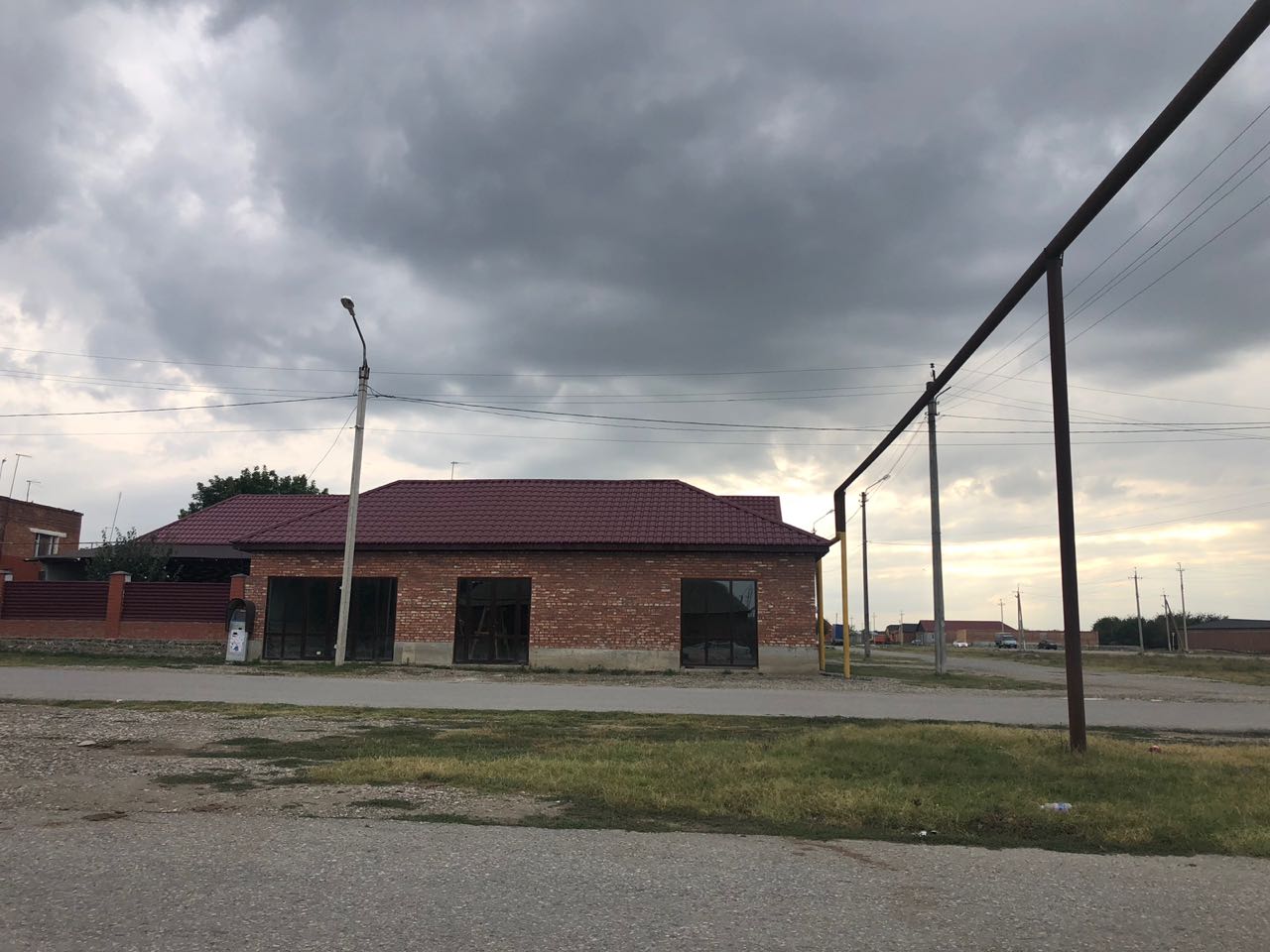 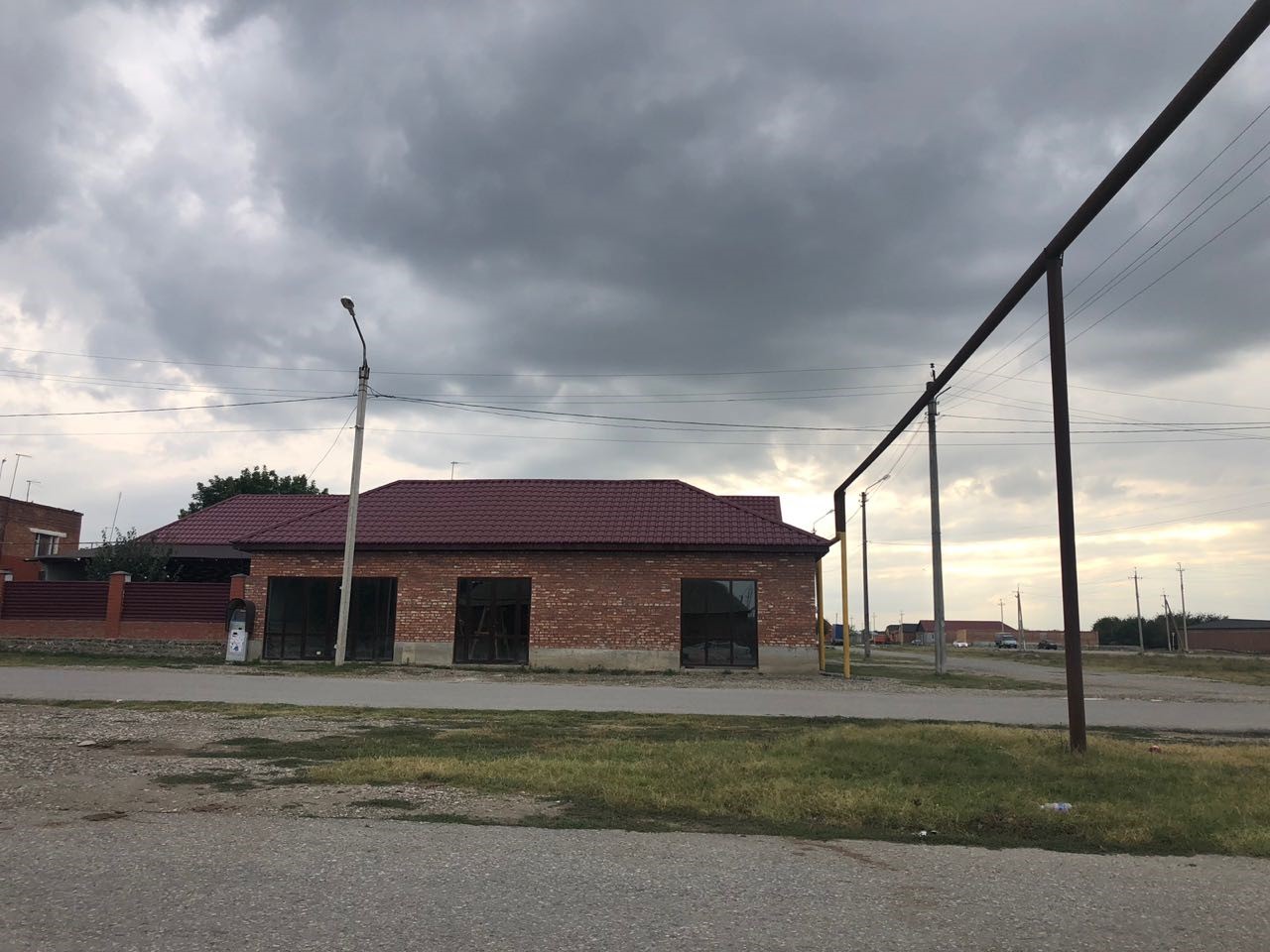 